Publicado en Bilbao el 26/02/2024 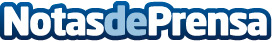 Arson Metering incorpora detección acústica de fugas en su telelecturaDota a su sistema de telelectura, Aquacity, de innovadoras herramientas para el ahorro de agua
Datos de contacto:Arson MeteringArson Metering946 562 150Nota de prensa publicada en: https://www.notasdeprensa.es/arson-metering-incorpora-deteccion-acustica-de Categorias: País Vasco Ecología Innovación Tecnológica Sector Energético http://www.notasdeprensa.es